Držitel dokumentuDržitel dokumentuDržitel dokumentu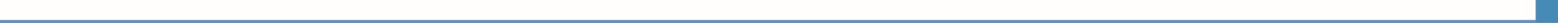 	1	PŘÍJMENÍ *	2	JMÉNO *	3	ADRESADoplňte textDoplňte textDoplňte textDoplňte textDoplňte text	4	DATUM NAROZENÍ	5	STÁTNÍ PŘÍSLUŠNOST/IDoplňte textDoplňte textDoplňte text	Doplňte textDoplňte textDoplňte textDoplňte textVydávající organizaceVydávající organizaceVydávající organizace	6	NÁZEV ORGANIZACE *	7	ČÍSLO DOKUMENTU *	8	DATUM VYDÁNÍ *Doplňte textDoplňte textVysílající partnerVysílající partnerVysílající partner	9	NÁZEV A ADRESA *	9	NÁZEV A ADRESA *	10	RAZÍTKO A/NEBO PODPISDoplňte textDoplňte textDoplňte textDoplňte textDoplňte textDoplňte textDoplňte textDoplňte text	11	PŘÍJMENÍ A JMÉNO REFERENČNÍ OSOBY / MENTORA *	11	PŘÍJMENÍ A JMÉNO REFERENČNÍ OSOBY / MENTORA *	12	TELEFONDoplňte textDoplňte textDoplňte text	13	TITUL/FUNKCE	14	E-MAILDoplňte textDoplňte textDoplňte textPřijímající partnerPřijímající partnerPřijímající partner	15	NÁZEV A ADRESA *	15	NÁZEV A ADRESA *	16	RAZÍTKO A/NEBO PODPISDoplňte textDoplňte textDoplňte textDoplňte textDoplňte textDoplňte textDoplňte textDoplňte text	17	PŘÍJMENÍ A JMÉNO REFERENČNÍ OSOBY / MENTORA *	17	PŘÍJMENÍ A JMÉNO REFERENČNÍ OSOBY / MENTORA *	18	TELEFONDoplňte textDoplňte textDoplňte text	19	TITUL/FUNKCE	20	E-MAILDoplňte textDoplňte textDoplňte text* Kolonky označené hvězdičkou jsou povinné.* Kolonky označené hvězdičkou jsou povinné.* Kolonky označené hvězdičkou jsou povinné.Popis studijního pobytu / pracovní stáže v rámci mobilityPopis studijního pobytu / pracovní stáže v rámci mobilityPopis studijního pobytu / pracovní stáže v rámci mobilityPopis studijního pobytu / pracovní stáže v rámci mobilityPopis studijního pobytu / pracovní stáže v rámci mobilityPopis studijního pobytu / pracovní stáže v rámci mobility	21	CÍL MOBILITY *	21	CÍL MOBILITY *	21	CÍL MOBILITY *	21	CÍL MOBILITY *	21	CÍL MOBILITY *	21	CÍL MOBILITY *Doplňte textDoplňte textDoplňte textDoplňte textDoplňte textDoplňte text	22	VZDĚLÁVACÍ PROGRAM / AKTIVITA, V JEJÍMŽ RÁMCI MOBILITA PROBĚHLA 	22	VZDĚLÁVACÍ PROGRAM / AKTIVITA, V JEJÍMŽ RÁMCI MOBILITA PROBĚHLA 	22	VZDĚLÁVACÍ PROGRAM / AKTIVITA, V JEJÍMŽ RÁMCI MOBILITA PROBĚHLA 	22	VZDĚLÁVACÍ PROGRAM / AKTIVITA, V JEJÍMŽ RÁMCI MOBILITA PROBĚHLA 	22	VZDĚLÁVACÍ PROGRAM / AKTIVITA, V JEJÍMŽ RÁMCI MOBILITA PROBĚHLA 	22	VZDĚLÁVACÍ PROGRAM / AKTIVITA, V JEJÍMŽ RÁMCI MOBILITA PROBĚHLA Doplňte textDoplňte textDoplňte textDoplňte textDoplňte textDoplňte text	23	PŘÍSLUŠNÝ KOMUNITÁRNÍ PROGRAM NEBO PROGRAM MOBILIT	23	PŘÍSLUŠNÝ KOMUNITÁRNÍ PROGRAM NEBO PROGRAM MOBILIT	23	PŘÍSLUŠNÝ KOMUNITÁRNÍ PROGRAM NEBO PROGRAM MOBILIT	23	PŘÍSLUŠNÝ KOMUNITÁRNÍ PROGRAM NEBO PROGRAM MOBILIT	23	PŘÍSLUŠNÝ KOMUNITÁRNÍ PROGRAM NEBO PROGRAM MOBILIT	23	PŘÍSLUŠNÝ KOMUNITÁRNÍ PROGRAM NEBO PROGRAM MOBILITDoplňte textDoplňte textDoplňte textDoplňte textDoplňte textDoplňte text		DÉLKA MOBILITY		DÉLKA MOBILITY		DÉLKA MOBILITY		DÉLKA MOBILITY		DÉLKA MOBILITY		DÉLKA MOBILITY	24	OD *	25	DO *Dovednosti získané během mobilityDovednosti získané během mobilityDovednosti získané během mobilityDovednosti získané během mobilityDovednosti získané během mobilityDovednosti získané během mobility	26A	VYKONÁVANÉ ČINNOSTI/ÚKOLY *	26A	VYKONÁVANÉ ČINNOSTI/ÚKOLY *	26A	VYKONÁVANÉ ČINNOSTI/ÚKOLY *	26A	VYKONÁVANÉ ČINNOSTI/ÚKOLY *	26A	VYKONÁVANÉ ČINNOSTI/ÚKOLY *	26A	VYKONÁVANÉ ČINNOSTI/ÚKOLY *Doplňte textDoplňte textDoplňte textDoplňte textDoplňte textDoplňte text	27A	ODBORNÉ DOVEDNOSTI	27A	ODBORNÉ DOVEDNOSTI	27A	ODBORNÉ DOVEDNOSTI	27A	ODBORNÉ DOVEDNOSTI	27A	ODBORNÉ DOVEDNOSTI	27A	ODBORNÉ DOVEDNOSTIDoplňte textDoplňte textDoplňte textDoplňte textDoplňte textDoplňte text	28A	JAZYKOVÉ DOVEDNOSTI	28A	JAZYKOVÉ DOVEDNOSTI	28A	JAZYKOVÉ DOVEDNOSTI	28A	JAZYKOVÉ DOVEDNOSTI	28A	JAZYKOVÉ DOVEDNOSTI	28A	JAZYKOVÉ DOVEDNOSTIDoplňte textDoplňte textDoplňte textDoplňte textDoplňte textDoplňte text	29A	POČÍTAČOVÉ DOVEDNOSTI	29A	POČÍTAČOVÉ DOVEDNOSTI	29A	POČÍTAČOVÉ DOVEDNOSTI	29A	POČÍTAČOVÉ DOVEDNOSTI	29A	POČÍTAČOVÉ DOVEDNOSTI	29A	POČÍTAČOVÉ DOVEDNOSTIDoplňte textDoplňte textDoplňte textDoplňte textDoplňte textDoplňte text	30A	ORGANIZAČNÍ/MANAŽERSKÉ DOVEDNOSTI	30A	ORGANIZAČNÍ/MANAŽERSKÉ DOVEDNOSTI	30A	ORGANIZAČNÍ/MANAŽERSKÉ DOVEDNOSTI	30A	ORGANIZAČNÍ/MANAŽERSKÉ DOVEDNOSTI	30A	ORGANIZAČNÍ/MANAŽERSKÉ DOVEDNOSTI	30A	ORGANIZAČNÍ/MANAŽERSKÉ DOVEDNOSTIDoplňte textDoplňte textDoplňte textDoplňte textDoplňte textDoplňte text	31A	KOMUNIKAČNÍ DOVEDNOSTI	31A	KOMUNIKAČNÍ DOVEDNOSTI	31A	KOMUNIKAČNÍ DOVEDNOSTI	31A	KOMUNIKAČNÍ DOVEDNOSTI	31A	KOMUNIKAČNÍ DOVEDNOSTI	31A	KOMUNIKAČNÍ DOVEDNOSTIDoplňte textDoplňte textDoplňte textDoplňte textDoplňte textDoplňte text	32A	DALŠÍ DOVEDNOSTI	32A	DALŠÍ DOVEDNOSTI	32A	DALŠÍ DOVEDNOSTI	32A	DALŠÍ DOVEDNOSTI	32A	DALŠÍ DOVEDNOSTI	32A	DALŠÍ DOVEDNOSTIDoplňte textDoplňte textDoplňte textDoplňte textDoplňte textDoplňte text	33A	DATUM *			33A	DATUM *			34A	PODPIS REFERENČNÍ OSOBY / MENTORA *	34A	PODPIS REFERENČNÍ OSOBY / MENTORA *	34A	PODPIS REFERENČNÍ OSOBY / MENTORA *	35A	PODPIS DRŽITELE* Kolonky označené hvězdičkou jsou povinné.* Kolonky označené hvězdičkou jsou povinné.* Kolonky označené hvězdičkou jsou povinné.* Kolonky označené hvězdičkou jsou povinné.* Kolonky označené hvězdičkou jsou povinné.* Kolonky označené hvězdičkou jsou povinné.